Musterfirma GmbH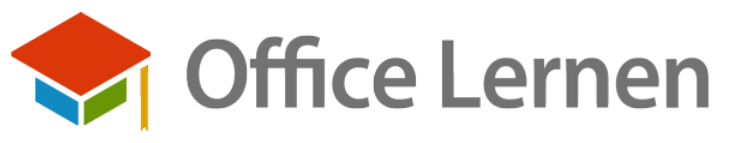 Musterstr. 11155555 MusterortTel.: 01234/56789-007Fax: 01234/56789-001E-Mail: dmuster@musterfirma.deMusterfirma GmbH • Musterstr 111 • 55555 MusterortTextilshop GmbHFrau Julia MustermannMusterstraße 2211111 Köln6. Mai 2021Zahlungserinnerung (Lieferung vom 20.04.2021)Sehr geehrter Herr Sommer,im Rahmen unseres Forderungsmanagements ist uns aufgefallen, dass Sie unsere Rechnung vom 20. Juni über € 1.750,- bis heute noch nicht überwiesen haben. Dies ist sicher Ihrer Aufmerksamkeit entgangen und wir bitten Sie den Rechnungsbetrag in den nächsten Tagen zu überweisen.Falls Sie inzwischen den Rechnungsbetrag überwiesen haben, beachten Sie dieses Schreiben als gegenstandslos.Mit freundlichen GrüßenDaniel MustermannMusterfirma GmbHRechnungsnummer25464Kundennummer12345AnsprechpartnerJulia Mustermann